ХАРТИЯ СОЛИДАРНОСТИ В СФЕРЕ ЖКХ ВОЛГОГРАДСКОЙ ОБЛАСТИг. Волгоград                                                                                                                     29 июля 2015 годаМы, инициаторы и участники Хартии солидарности в сфере жилищно-коммунального хозяйства, осознавая свою ответственность за судьбу нашего региона, понимая, что решение поставленных задач в сфере ЖКХ невозможно без всеобщего консенсуса, намерены содействовать сотрудничеству и взаимодействию всех участников жилищно-коммунальных отношений для решения социально острых проблем и противодействовать коррупции.Подписывая настоящую Хартию, мы поддерживаем Концепцию Хартии солидарности в сфере ЖКХ Волгоградской области и провозглашаем общие принципы консолидированного взаимодействия, которые обязуемся соблюдать и пропагандировать:высокая социальная значимость и приоритетность решения проблем сферы ЖКХ;оперативное взаимодействие в решении социально-острых проблем сферы ЖКХ;сотрудничество и солидарность;добросовестность и честность;открытость и прозрачность;профессионализм;противодействие коррупции.	Для всех нас главный приоритет - защита потребителей жилищно-коммунальных услуг от недобросовестных организаций и частных лиц, предоставляющих услуги в сфере жилищно-коммунальных услуг. Для обеспечения согласованных и целенаправленных совместных действий участники Хартии солидарности в сфере жилищно-коммунального хозяйства руководствуются следующими принципами по принадлежности.Органы государственной власти и общественные советы при органах государственной власти, органы местного самоуправления и общественные советы при органах местного самоуправления:повышение эффективности обеспечения соблюдения прав и законных интересов институтов гражданского общества, граждан в сфере жилищно-коммунального хозяйства; невмешательство в деятельность институтов гражданского общества, за исключением случаев, установленных законодательством Российской Федерации;гласность и прозрачность деятельности органов государственной власти и местного самоуправления в сфере ЖКХ в рамках законодательства Российской Федерации;в ситуации конфликта приоритетное разрешение споров путем переговоров, использование и (или) рекомендация к применению механизмов альтернативного урегулирования споров;взаимодействие по вопросам совершенствования нормативно-правовой базы в сфере жилищно-коммунального хозяйства, а также выработки предложений о внесении изменений в региональное законодательство;отказ от совершения действий, направленных на усиление социальной напряженности в обществе;учет общественного мнения при выработке органами государственной власти и органами местного самоуправления решений в сфере ЖКХ.Институты гражданского общества:содействие поступлению в органы государственной власти и органы местного самоуправления достоверной информации о реальном состоянии дел в сфере ЖКХ; обеспечение обратной связи между публичной властью и населением;конструктивная критика и принципиальный контроль органов публичной власти, в интересах решения проблем сферы ЖКХ Волгоградской области;широкий общественный контроль качества оказываемых услуг в сфере ЖКХ;преодоление противоречий и недоверия между институтами гражданского общества и органами публичной власти;укрепление в обществе основ института собственности;добровольность участия институтов гражданского общества в осуществлении общественного контроля;активизация работы по устранению излишних административных барьеров в решении социально острых проблем сферы ЖКХ;расширение сферы применения негосударственных форм разрешения споров (третейские суды, медиация и иные способы альтернативного разрешения споров);участие в работе комиссий, рабочих групп органов государственной власти, органов местного самоуправления по подготовке нормативных правовых актов и иных, затрагивающих права и законные интересы граждан и организаций, решений органов государственной и муниципальной власти;Управляющие субъекты, осуществляющие управление многоквартирными домами, ресурсоснабжающие организации:осуществление деятельности, основанной на принципах законности, добропорядочности и справедливости;добросовестное, квалифицированное и своевременное исполнение своих обязательств, установленных законодательством и (или) соответствующими договорами;уважение прав и соблюдение интересов граждан и организаций, являющихся заказчиками услуг;выстраивание взаимоотношений на основе солидарности и взаимовыгодного сотрудничества;содействие повышению репутации работников сферы ЖКХ и реализация мер для исключения любой деятельности, которая может её дискредитировать;открытое, объективное и честное информирование населения о своей деятельности;в ситуации конфликта содействие разрешению споров путем переговоров, использованию механизмов внесудебного разрешения споров;отказ от незаконного влияния на решения судебных, правоохранительных или иных официальных органов для достижения своих корпоративных целей.Граждане, представители потребителей (собственников и нанимателей помещений):знание, как своих прав, так и своих обязанностей; активное и осознанное управление своей собственностью;беспристрастное участие в выборе способа управления и управляющей компании для практической реализации своей обязанности надлежащего содержания общего имущества многоквартирного дома;своевременная оплата расходов по коммунальным услугам;хозяйское участие в расходах на содержание и ремонт своего и общего имущества дома в соответствии с законодательством; использование возможностей бесплатного консультирования, правовой поддержки, просвещения в сфере ЖКХ, мониторинга качества услуг в сфере ЖКХ;взаимодействие с институтами гражданского общества в деле отстаивания своих прав и формирования конкретных знаний о своих обязанностях; разрешение споров в сфере ЖКХ (с органами власти и органами местного самоуправления, организациями, осуществляющими управление многоквартирными домами и ресурсоснабжающими организациями, с соседями) путем приоритетного использования альтернативных методов урегулирования споров (медиация, третейский суд и др.), если это не противоречит законодательству.Заключительные положенияНастоящая Хартия открыта для присоединения органов государственной власти, органов местного самоуправления, управляющих субъектов, осуществляющих управление многоквартирными домами, ресурсоснабжающих организаций, институтов гражданского общества, представителей потребителей (собственников и нанимателей помещений).	Споры, связанные с нарушением положений Хартии, будут разрешаться путем применения альтернативных форм разрешения споров (третейские суды, медиация и иные), если это не противоречит закону.Реестр участников Хартии размещается в открытом доступе.Мы, инициаторы и участники настоящей Хартии, будем всемерно содействовать реализации её принципов в своей деятельности. Подписывая настоящую Хартию, мы обязуемся соблюдать их и пропагандировать.0От Центра содействия развитию общественного контроля в сфере ЖКХ Волгоградской области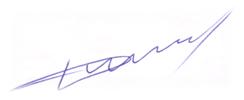 О.С. Капустин 	От АНО ДПО «Международная академия профессионального образования»Е.В. Шилина 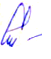 